                ЗАГАДКИ ЦАРСТВА «ФЛОРЫ»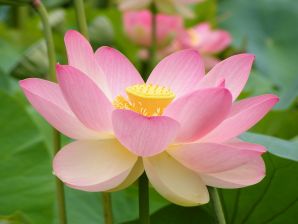 Вопросы викторины                 ЗАГАДКИ ЦАРСТВА «ФЛОРЫ»Вопросы викторины Мир растений удивителен и прекрасен. В нём столько непознанного и интереного, загадочного и неизученного, что это невозможно обойти своим вниманием. Одни растения ставят рекорды, а другие уже рождаются рекордсменами. 1. Самые крупные формы растений – это ... 
деревья 2. Какое растение самое быстрорастущее? 
бамбук 
3. Назовите растение, у которого самый большой в мире цветок (около метра в диаметре).      раффлезия 
4. Какой высоты могут достигать цереусы - кактусы, растущие в пустынях Аризоны и Мексики? 
15 метров 
5. Назовите самое мелкое из цветковых растений, плавающих на поверхности прудов.  ряска 
6. Среди водорослей бурые являются одними из самых...        крупных 
7. Какое растение образует самое большое количество семян? орхидея
 8. Это дерево с массой 2500 тонн, растущее в Калифорнии, является одним из самых тяжёлых живых существ на Земле. Речь идет о ... 
секвойе 
9. У этого реликтового растения, произрастающего в пустыне Намиб, всего два листа, но живет оно до 2000 лет. Это... 
вельвичия 
10. Назовите самое твердое дерево. 
берёза Шмидта 11. Какие бобы легко превратить в конфеты, гусятину, курятину и даже молоко?   Бобы сои.12. какое масло не дает дыма?   Кокосовое 13.  Что послужило основанием  для выражения «Дрожит как осиновый лист»? Листья осины имеют очень длинные черешки, легко дрожат от  малейшего  ветерка.14. О каком растении говорят:«Эй, брат комарик, берегись!На куст ее ты не садись-Придется с жизнью распрощаться:Раз сядешь- вновь уж не придется»        Росянка15. Растение, отпугивающее своим  запахом  моль. Герань Мир растений удивителен и прекрасен. В нём столько непознанного и интереного, загадочного и неизученного, что это невозможно обойти своим вниманием. Одни растения ставят рекорды, а другие уже рождаются рекордсменами. 1. Самые крупные формы растений – это ... …………2. Какое растение самое быстрорастущее? …………………..

3. Назовите растение, у которого самый большой в мире цветок (около метра в диаметре). . ….    

4. Какой высоты могут достигать цереусы - кактусы, растущие в пустынях Аризоны и Мексики? ……………5. Назовите самое мелкое из цветковых растений, плавающих на поверхности прудов…………..   
6. Среди водорослей бурые являются одними из самых... ………..      

7. Какое растение образует самое большое количество семян?  ……………. 8. Это дерево с массой 2500 тонн, растущее в Калифорнии, является одним из самых тяжёлых живых существ на Земле. Речь идет о ... …………

9. У этого реликтового растения, произрастающего в пустыне Намиб, всего два листа, но живет оно до 2000 лет. Это…………... 

10. Назовите самое твердое дерево. …………11. Какие бобы легко превратить в конфеты, гусятину, курятину и даже молоко?   ………...12. Какое масло не дает дыма?   13.  Что послужило основанием  для выражения «Дрожит как осиновый лист»? …………………..14. О каком растении говорят:«Эй, брат комарик, берегись!На куст ее ты не садись-Придется с жизнью распрощаться:Раз сядешь- вновь уж не придется»……………….15. Растение, отпугивающее своим  запахом  моль. ……………